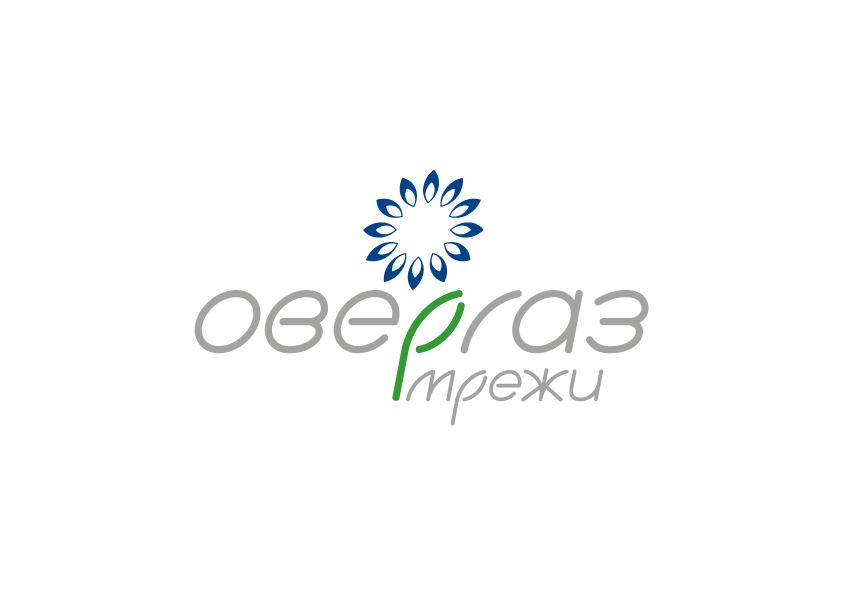 ДОКУМЕНТАЦИЯЗА ОБЩЕСТВЕНА ПОРЪЧКАВЪЗЛАГАНА ЧРЕЗ ПУБЛИЧНО СЪСТЕЗАНИЕ, 
С ПРЕДМЕТ:Избор на застраховател за сключване на здравна (медицинска) застраховка за служителите 
на „Овергаз Мрежи” АДСофиям. юли 2018 г. СЪДЪРЖАНИЕРЕД ЗА ПРОВЕЖДАНЕ И УЧАСТИЕ В ПРОЦЕДУРАТА УКАЗАНИЯ ЗА ПОДГОТОВКА НА ДОКУМЕНТИТЕ ЗА УЧАСТИЕ ТЕХНИЧЕСКА СПЕЦИФИКАЦИЯОЦЕНКА НА ОФЕРТИТЕПРОЕКТ НА ДОГОВОРОБРАЗЦИ НА ДОКУМЕНТИ ЗА УЧАСТИЕ В ПРОЦЕДУРАТАVІ.1.	Опис на представените документи					Образец О-1VІ.2.	Единен европейски документ за обществени поръчки		Образец О-2VІ.3.	Техническо предложение за изпълнение на поръчката  	Образец О-3VІ.4.	Ценово предложение  							Образец О-4VI. ОБРАЗЦИ НА ДОКУМЕНТИ ЗА УЧАСТИЕ В ПРОЦЕДУРАТАЗабележка:Представените образци в документацията за обществена поръчка са задължителни за участниците и не могат да бъдат променяни. VI.1.										       Образец О-1ОПИС НА ПРЕДСТАВЕНИТЕ ДОКУМЕНТИ(по чл. 47, ал. 3 от ППЗОП),съдържащи се в Офертата на участникав процедура за възлагане на обществена поръчка с предмет:Избор на застраховател за сключване на здравна () застраховка за служителите на „Овергаз Мрежи” АДПОДПИС И ПЕЧАТ:...............................................    (име и фамилия)...............................................    (длъжност на управляващия/ представляващия участника)...............................................    (наименование на участника).......................................   (дата) VI.2. 											       Образец О-2Стандартен образец за единния европейски документ за обществени поръчки(ЕЕДОП)ЕЕДОП (Образец О-2) е предоставен на участниците като самостоятелен файл в 
WORD-формат (към документацията за обществената поръчка) на профила на купувача на Възложителя. Образецът се попълва електронно от участника, след което се подписва с електронен подпис от задължените да направят това лица съгласно чл. 41 от ППЗОП.Попълненият и подписан ЕЕДОП се прилага от съответния участник към пакета документи за участие в процедурата, предоставен на подходящ оптичен носител - компактдиск (CD) или дигитален видеодиск (DVD), който да не позволява редактиране на съдържанието на документа. Забележка:При желание от страна на участника, същият може да бъде разпечатан от оптичния носител и предоставен и в хартиен вариант.VI.3. 							 			                 Образец О-3ДО: „Овергаз Мрежи” АДул.”Филип Кутев” №51407 София(ВЪЗЛОЖИТЕЛ)ТЕХНИЧЕСКО ПРЕДЛОЖЕНИЕ заизпълнение на обществена поръчка, възлагана чрез публично състезаниеНАИМЕНОВАНИЕ НА ПОРЪЧКАТА: Избор на застраховател за сключване на здравна (медицинска) застраховка за служителите на „Овергаз Мрежи” АДНаименование на участника: ....................................................................................Точен адрес за кореспонденция (град, пощенски код, улица, №): ........................................Телефон/факс: ....................................; e-mail: ........................................................вписано в Търговския регистър при Агенцията по вписванията 
с ЕИК: ......................, представлявано от ......................................................................................................................................................................................................УВАЖАЕМИ ГОСПОДА,С настоящото Ви представяме нашето Техническо предложение (Предложение) за изпълнение на горепосочената обществена поръчка, както следва:I. ПРЕДЛОЖЕНИЕ ЗА ИЗПЪЛНЕНИЕ НА ПОРЪЧКАТА1. Предметът на обществената поръчка предлагаме да изпълним в пълно съответствие с Техническата спецификация и изискванията на Възложителя в Обявлението и Документацията за обществената поръчка. 2. Предлаганите от нас здравни пакети включват пълната номенклатура от здравни услуги съгласно посочените в Техническата спецификация и са съобразени с изискванията на последната. 3. В съответствие с изискванията на Техническата спецификация, към настоящото Предложение, прилагаме следните документи:3.1. Списък на медицинските центрове и лечебни заведения (по пакет Б), които са в договорни отношения със застрахователя.3.2. Декларация (свободен текст, съгласно изискванията по пакет Б) в уверение на това, че при избран вариант „Възстановяване на разходи“, имаме изградена система за електронно автоматизирано уведомление при щети като приемаме срокът за обработка на застрахователни претенции и възстановяване на разходи за ползване на медицински услуги да бъде в рамките на 10 работни дни.3.3. Списък с лечебни заведения за извънболнична помощ (по пакет Б), регистрирани по Закона за лечебните заведения - предоставен в EXCEL-формат на CD/DVD, съдържащ: 3.3.1. минимум 10 (десет) лечебни заведения за извънболнична помощ в гр. София (с посочени адреси); и 3.3.2. минимум по 1 (едно) лечебно заведение в градовете, където има подразделения на Възложителя (с посочени адреси).3.4. Списък с лаборатории (по пакет Б), регистрирани по Закона за лечебните заведения - предоставен в EXCEL-формат на CD/DVD, съдържащ: 3.4.1. минимум 2 (две) самостоятелно регистрирани лаборатории в гр. София (с посочени адреси); и 3.4.2. минимум по 1 (една) самостоятелна регистрирана лаборатория и/или лечебно заведение, в които може да се вземе материал за биохимични изследвания, в градовете (съгласно т. 4 на Техническата спецификация) по месторабота на служителите на Възложителя, с посочени адреси.3.5. Списък на денталните клиники/стоматолози (по пакет В), имащи договори със ЗАД.3.6. Списък на оптиките (по пакет Г, с посочени адреси), имащи договори със ЗАД.3.7. Списък на витамините или ваксините (по пакет Г), които могат да бъдат закупени от служителите на Възложителя, включващ минимум 5 (пет) витаминни препарати и 3 (три) противогрипни ваксини.4. В случай че бъдем избрани за Изпълнител, ние приемаме и се задължаваме:4.1. във времето на изпълнение на договора, да сключим договор със здравно заведение, изискано от Заявителя, в срок не по късно от един месец след подаване на заявката;4.2. да осигурим членове на семействата на служителите на Възложителя при същите условия (без пакет А);4.3. да осигурим възможност на дружества от групата на ОВЕРГАЗ (различни от Възложителя), да сключат договор по групова здравна (медицинска) застраховка при същите условия и цена, както предложените на Възложителя в настоящата процедура.5. Всички дейности по изпълнение предмета на поръчката, посочени в нашата оферта, са отчетени и включени в предложената от нас цена в Ценовото предложение (Образец О-4).II. ДЕКЛАРАЦИЯ ЗА СЪГЛАСИЕ С КЛАУЗИТЕ НА ПРИЛОЖЕНИЯ ПРОЕКТ НА ДОГОВОР6. Декларираме, че сме запознати и приемаме съдържанието на проекта на договора за изпълнение на обществената поръчка и сме съгласни с клаузите на същия. В случай че бъдем определени за Изпълнител, ние сме готови да сключим договора в уговорения с Възложителя за това срок и при изискванията на чл. 112 от ЗОП. III. ДЕКЛАРАЦИЯ ЗА СРОКА НА ВАЛИДНОСТ НА ОФЕРТАТА7. Декларираме, че сме запознати с посочения от Възложителя в Обявлението срок на валидност на офертата. С подаване на настоящото Техническо предложение, направените от нас предложения и поети ангажименти са валидни за период от 4 (четири) месеца, считано от датата, посочена в Обявлението като краен срок за представяне на оферти и ние ще сме обвързани с нея, и тя може да бъде приета във всеки един момент преди изтичане на този срок.Приложения: съгласно текста и Описа на представените документи (Образец О-1), представляващ неразделна част от нашата оферта.ПОДПИС И ПЕЧАТ:...............................................    (име и фамилия)...............................................    (длъжност на управляващия/ представляващия участника)...............................................    (наименование на участника)...............................................	  (дата) VI.4. 											       Образец О-4ДО: „Овергаз Мрежи” АДул. „Филип Кутев” № 51407 София (ВЪЗЛОЖИТЕЛ)ЦЕНОВО ПРЕДЛОЖЕНИЕза изпълнение на обществена поръчка,възлагана чрез публично състезаниеНАИМЕНОВАНИЕ НА ПОРЪЧКАТА: Избор на застраховател за сключване на здравна (медицинска) застраховка за служителите на „Овергаз Мрежи” АДНаименование на участника: ....................................................................................Точен адрес за кореспонденция (град, пощенски код, улица, №): ....................................................................................................................................Телефон/факс: ....................................; e-mail: ........................................................вписано в Търговския регистър при Агенцията по вписванията с 
ЕИК: .........................., представлявано от ................................................................УВАЖАЕМИ ГОСПОДА,С настоящото Ви представяме нашето Ценово предложение за изпълнение на горепосочената обществена поръчка, както следва:I. ЦЕНА И УСЛОВИЯ НА ФОРМИРАНЕТО Й1. Изпълнението на поръчката ще извършим по цени, съгласно таблицата към настоящото Ценово предложение при следните условия:а) предложените цени са определени при пълно съответствие с условията от Обявлението и Документацията за обществената поръчка;б) всички посочени цени са в лева без ДЗП (данък застрахователна премия) и са закръглявани до втория знак след десетичната запетая;в) цените в нашето предложение са окончателни и не подлежат на промяна за срока на договора;г) посочените цени включват всички разходи по изпълнение предмета на поръчката.2. Предлаганите от нас цени и тяхното формиране са представени в табличен вид, както следва: Цени на здравноосигурителните пакети (без ДЗП)За изпълнение предмета на поръчката в съответствие с условията на настоящата процедура, предлагаме ОБЩА цена за изпълнение на поръчката в размер на: (цифром) ...................................................(словом) ..............................................................................................................................(посочва се словом стойността на валутата)Потвърждаваме, че предлаганата от нас ОБЩА цена е формирана въз основа на единичните цени от предложението в таблицата по-горе.II. НАЧИН НА ПЛАЩАНЕ При изпълнение на поръчката предлагаме следния начин на плащане: разсрочено, на равни месечни вноски в зависимост от актуалния брой служители, до 20-то число на текущия месец.III. ДРУГИ(попълва се по преценка на участника)С оглед на по-детайлното описание на услугата, към настоящия образец на ценово предложение са приложени допълнителни листове, а именно:..................................................................................................................................(описват се, ако има такива и по преценка на участника)ПОДПИС И ПЕЧАТ:...............................................    (име и фамилия)...............................................    (длъжност на управляващия/ представляващия участника)...............................................    (наименование на участника)...............................................    (дата)Забележка: Изготвеното Ценово предложение се слага в отделен непрозрачен плик с надпис „Предлагани ценови параметри”, който се прилага в ОПАКОВКАТА, съдържаща цялостното предложение на участника. №ДокументВид на документа(оригинал или заверено копие)1.ОПИС на представените документи - 
Образец О-1.Информация относно личното състояние на участниците и критериите за подбор, включваща:Информация относно личното състояние на участниците и критериите за подбор, включваща:Информация относно личното състояние на участниците и критериите за подбор, включваща:2.Единен европейски документ за обществени поръчки (ЕЕДОП) - Образец О-2.(ЕЕДОП се представя, както от участника, така и (когато е приложимо) от членове на обединения, подизпълнители, трети лица, чиито ресурси ще бъдат ангажирани в изпълнението на поръчката)2.1.Доказателства за предприети мерки за надеждност (когато е приложимо)2.2.Копие от документ за създаване на обединение, ако участникът е обединение, което не е юридическо лице (когато е приложимо).ОФЕРТА, включваща:ОФЕРТА, включваща:3.Техническо предложение - Образец О-3.3.1.Документ за упълномощаване, когато лицето, което подава офертата, не е законният представител на участника (оригинал или нотариално заверено копие).4.Ценово предложение - Образец О-4.(поставено в отделен запечатан непрозрачен плик с надпис „Предлагани ценови параметри” и приложено в общата ОПАКОВКА)№Застрахователен пакетЗастраховани лица(бр.)Месечна застрахователна премия за едно застраховано лице(лв. без ДЗП)Общо за 36 месеца(застрахователна премия за срока на договора, лв. )(1)(2)(3)(4)(5) = (3)х(4)х361. ПАКЕТ А: Подобряване на здравето и предпазване от заболяване500…………2. ПАКЕТ Б: Извънболнична медицинска помощ500…………3.ПАКЕТ В: Стоматологична помощ с възстановяване на разходи без самоучастие – 200 лв. на застрахователен период500…………4.ПАКЕТ Г: Възстановяване на разходи без самоучастие - 160 лв. на застрахователен период500…………ОБЩО за пакети А, Б, В и ГОБЩО за пакети А, Б, В и Г500…………